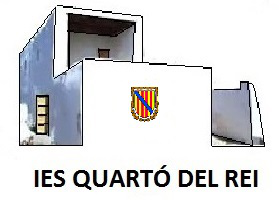 IES QUARTÓ DEL REIDECLARACIÓ JURADA SOL·LICITUD ALTA USUARI GESTIB FAMÍLIESCurs escolar 2019 - 2020En/na _______________________________________________________ pare, mare o tutor legal de alumne/a ____________________________________________________Declara, sota jurament, QUE HA AUTORITZAT AL CENTRE A TRAMITAR LA SOL·LICITUD D’ALTA D’USUARI AL GESTIB FAMÍLIES sense fer constar la signatura per falta dels medis digitals corresponents (No tinc impresora, ni certificat digital per signar el document)I perquè així consti als efectes oportuns, ENVIA aquest document a l’adreça administracio@iesquartodelrei.es__________, a _____d'/d _________________ de 20___